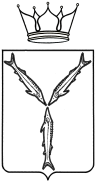 МИНИСТЕРСТВО ЗДРАВООХРАНЕНИЯ САРАТОВСКОЙ ОБЛАСТИП Р И К А З от                               _        __ № _           г. СаратовО внесении изменений в приказ министерства здравоохранения Саратовской области от 27 июля 2022 года № 103-пВ соответствии с постановлением Правительства Саратовской области            от 01 ноября 2007 года «Вопросы министерства здравоохранения Саратовской области», Федеральным законом от 27 июля 2010 года № 210-ФЗ «Об организации предоставления государственных и муниципальных услуг» ПРИКАЗЫВАЮ:Внести в приказ министерства здравоохранения Саратовской области от 27 июля 2022 года № 103-п «Об утверждении Административного регламента по предоставлению министерством здравоохранения Саратовской области государственной услуги «Выдача заключения о соответствии качества оказываемых социально ориентированными некоммерческими организациями  общественно полезных услуг в области здравоохранения установленным критериям» следующие изменения:в наименовании приказа и приложении к нему:слова «Административный регламент по предоставлению» заменить словами «Административный регламент предоставления»;название заключения изложить в соответствующих падежах в следующей редакции: «заключение о соответствии качества оказываемых социально ориентированной некоммерческой организацией общественно полезных услуг в области здравоохранения установленным критериям»;пункт 2.4. изложить в следующей редакции:«Сроки предоставления государственной услуги2.4. Срок предоставления государственной услуги не должен превышать 30 календарных дней со дня регистрации заявления, или 60 календарных дней в случае необходимости обращения в организации, участвующие в предоставлении государственной услуги.2.4.1. Срок принятия решения о выдаче заключения либо об отказе в выдаче заключения - в течение календарных 30 дней со дня поступления заявления организации о выдаче заключения. Указанный срок может быть продлен, но не более чем на 30 календарных дней в случае направления запросов в порядке межведомственного информационного взаимодействия с обязательным уведомлением заявителя в течение 30 календарных дней со дня поступления в Министерство заявления организации о выдаче заключения.2.4.2. Срок направления заключения либо мотивированного уведомления об отказе в выдаче заключения – в течение 3 рабочих дней со дня регистрации приказа о выдаче заключения или письма об отказе в предоставлении услуги. 2.4.3. Оснований для приостановления предоставления государственной услуги не предусмотрено.»;абзац 5 пункта 3.19 изложить в следующей редакции:«Заключение выдается лично заявителю или его представителю (при наличии доверенности) в течение 3 рабочих дней со дня утверждения приказа о выдаче заключения.».3. Настоящий приказ подлежит официальному опубликованию в средствах массовой информации.4. Настоящий приказ вступает в силу со дня его официального опубликования.Первый заместительминистра здравоохранения                                                   Е.А. Степченкова